Springwell Leeds Academy East SiteTemporary Teacher post for one year in the first instance or until post holder returnsSalary: MPS/UPS + SEN point Do you want to make a really difference to some of the most vulnerable students in the city? Work at a brand new bespoke SEMH provision? Be part of the 45 million pound wider development of the academy across the city?Move away from the restrictions of a mainstream pathway?Have a passion for creative teaching and to be allowed the space to develop individuals with a more flexible curriculum than mainstream? We require an exceptional teacher at our East site in Seacroft who is passionate about providing the best possible education and care for vulnerable students. You will be based at East site in one of our newly built SEMH buildings that opened only last year and is part of a wider 45 million pound investment across the city. Springwell Leeds Academy is a new all through special school from key stage 1 to key stage 4 and as such, there is great potential for both support, professional development and promotion.  All of our sites operate in line with best practise in an SEMH provision, which is a nurturing type curriculum model with significant investment in therapeutic and wrap around support for our students.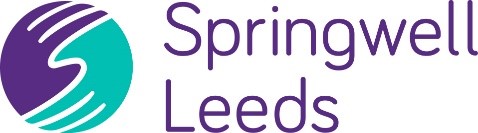 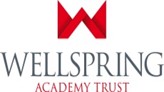 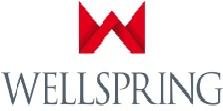 This position would suit a teacher with a proven track record of exceptional practice, who is able to work with vulnerable pupils with social, emotional and mental health difficulties (SEMH). It would suit an individual who is passionate about making a real difference to student’s life chances and supporting them in achieving their potential in essential life skills, which is a high priority for Springwell Leeds.  The ability to be creative and use imaginative flair to engage is essential, along with having resilience, drive and high expectations to inspire students to achieve. We operate a primary type model and you would be working with a small group of students on a wide range of subject areas with specialists delivering subjects such as PE and Art. You will have the opportunity to work as part of a team with two teaching assistants and a care team in supporting the needs of these young people in your care. About usOur aim is to provide the best possible care and education that we can for children and young people with Social, Emotional and Mental Health (SEMH) needs. Unconditional Positive Regard is at the centre of what we do and we are creating an academy that is welcoming, caring, safe, warm and believes that all its pupils can be supported and empowered to succeed. We are creating individual and personalised pathways for our students that are built around their varied needs which will help them achieve positive outcomes and prepare them for their onward destinations into continuing education, work or training. In order to achieve this, we have developed a curriculum that provides opportunities for academic progression as well as vocational learning, whilst being engaging, creative, and innovative.We see strong relationships as the key to our success – with students, parents, carers and the wider community and we ensure that our academies are welcoming safe places for children to learn and prosper. We believe in working closely with our families and carers and welcome their support, but also realise that at times they will need our support too. We work closely with other agencies and schools to make sure we do all we can to make learning and life the best it possibly can be.Springwell places a huge emphasis on professional development and invests significantly in staff training at all levels. This means that, although experience of working in an SEMH setting would be an advantage, specialist support and training will be provided for outstanding teachers wishing to make the career-fulfilling move into special education. We already have a number of ex-mainstream teachers who have successfully made this transition. Springwell Leeds is committed to safeguarding and promoting the welfare of children and young people and expects all staff and volunteers to share this commitment.If you would like to discuss or find out more about this post, please contact Shona Crichton, Associate Principal, via email. s.crichton@springwellacademyleeds.org To apply please submit an application form and covering letter, of no longer than two sides of A4.    The letter should outline why you feel your experience makes you a strong applicant for this exciting opportunity, highlighting areas in which you have shown impact.The deadline for electronic submissions is 8am 5th November 2021.  Completed applications should be e-mailed to Sharon Perkins, s.perkin@Springwellacademyleeds.org Useful Links:http://springwellacademyleeds.org/ http://wellspringacademytrust.co.uk/